Ville de FLORENVILLE                               PROCURATION Le/La soussigné(e),Nom : 	Prénom :  	Numéro national : 	Agissant en qualité de: 	(lien de parenté ou autre : personne habilitée par l’article 29§1 al.2 Code Civil) Autorise la société de Pompes Funèbre :Nom : 	Dûment mandatée pour la gestion du décès de :Nom, Prénom: 	Numéro national : 	A reprendre en mon nom l’extrait de l’acte de décès auprès de l’administration communale de Florenville.Fait à	, le …………………………..                              (Signé) : …………………………Vu pour légalisation de la signature de Monsieur/Mademoiselle/Madame *	,Apposée ci-dessus, et vérifiée par la carte d’identité dont copie conforme faite par nos service et annexée à la présente.Le ……………………………..Pour le BourgmestreLe fonctionnaire délégué,                                                                (sceau)(Article L1123-25 CDL)Attention : Cette procuration doit obligatoirement être accompagnée de la copie recto/verso de la carte d’identité (ou de l’original dans le cas d’une activation de carte d’identité)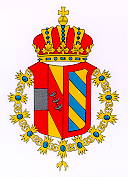 